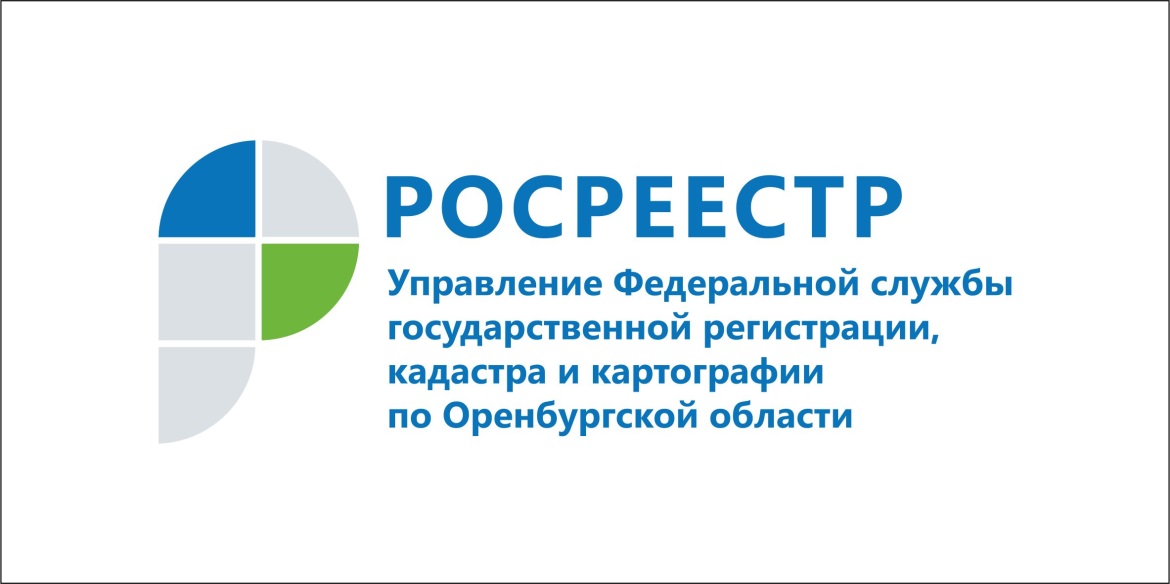 О ПРЕДСТАВЛЕНИИ ОТЧЕТА ОБ ОЦЕНКЕ
ПРИ РЕГИСТРАЦИИ ИПОТЕКИ ПРАВА АРЕНДЫ ЗЕМЕЛЬНОГО УЧАСТКАКонсультации специалистов Управления Росреестра
по Оренбургской областиВопрос: Необходимо ли при регистрации ипотеки права аренды земельного участка, находящегося в государственной или муниципальной собственности, представлять отчет об оценке?Ответ: Согласно статье 8 Федерального закона от 29.07.1998 № 135-ФЗ «Об оценочной деятельности в Российской Федерации» проведение оценки объектов оценки является обязательным в случае вовлечения в сделку объектов оценки, принадлежащих полностью или частично Российской Федерации, субъектам Российской Федерации либо муниципальным образованиям. Данное положение закона касается и использования объектов оценки, принадлежащих Российской Федерации, субъектам Российской Федерации либо муниципальным образованиям, в качестве предмета залога.Учитывая, что предметом договора ипотеки является не сам земельный участок, а также то, что обращение взыскания на заложенные арендные права не влечет изменение собственника земельного участка, представление отчета не требуется.Светлана Викторовна Казаева,
начальник отдела государственной регистрации недвижимости
по Ленинскому району города Оренбурга,
государственный регистратор